 (Министерство транспорта РФ) от 12 января 2018 г. №10 "ОБ УТВЕРЖДЕНИИ ТРЕБОВАНИЙ К ОРГАНИЗАЦИИ ДВИЖЕНИЯ ПО АВТОМОБИЛЬНЫМ ДОРОГАМ ТЯЖЕЛОВЕСНОГО И (ИЛИ) КРУПНОГАБАРИТНОГО ТРАНСПОРТНОГО СРЕДСТВА"3 мая 2018В соответствии с частью 3 статьи 31 Федерального закона от 8 ноября 2007 г. № 257-ФЗ "Об автомобильных дорогах и о дорожной деятельности в Российской Федерации и отнесении изменений в отдельные законодательные акты Российской Федерации" (Собрание законодательства Российской Федерации, 2007, № 46, ст. 5553; 2008, № 20, ст. 2251; № 30, ст. 3597; № 49, ст. 5744; 2009, № 29, ст. 3582; № 39, ст. 4532; № 52, ст. 6427; 2010, № 45, ст. 5753; № 51, ст. 6810; 2011, № 7, ст. 901; № 15, ст. 2041; № 17, ст. 2310; № 29, ст. 4284; № 30, ст. 4590, 4591; № 49, ст. 7015; 2012, № 26, ст. 3447; № 50, ст. 6967; 2013, № 14, ст. 1652; № 30, ст. 4083; № 52, ст. 7003; 2014, № 6, ст. 566; № 22, ст. 2770; № 26, ст. 3377; № 43, ст. 5795; 2015, № 1, ст. 72; № 29, ст. 4350, 4359, 4374; № 48, ст. 6723; № 51, ст. 7249; 2016, № 1, ст. 74; № 7, ст. 914; № 15, ст. 2066; № 27, ст. 4190, 4294; 2017, № 7, ст. 1028) приказываю:1. Утвердить прилагаемые Требования к организации движения по автомобильным дорогам тяжеловесного и (или) крупногабаритного транспортного средства.2. Внести изменения в Правила обеспечения безопасности перевозок пассажиров и грузов автомобильным транспортом и городским наземным электрическим транспортом, утвержденные приказом Минтранса России от 15 января 2014 г. № 7 (зарегистрирован Минюстом России 5 июня 2014 г., регистрационный № 32585), с изменениями, внесенными приказом Минтранса России от 10 марта 2016 г. № 53 (зарегистрирован Минюстом России 30 мая 2016 г., регистрационный № 42349) и от 5 сентября 2016 г. № 262 (зарегистрирован Минюстом России 15 декабря 2016 г., регистрационный № 44750), признав пункты 30, 31, 51 - 60 и приложение № 1 утратившими силу.Зарегистрировано в Минюсте РФ 27 апреля 2018 г.Регистрационный № 50940УТВЕРЖДЕНЫ
приказом Минтранса России
от 12 января 2018 г. № 10Требования к организации движения по автомобильным дорогам тяжеловесного и (или) крупногабаритного транспортного средстваI. Общие положения1. Требования к организации движения по автомобильным дорогам тяжеловесного и (или) крупногабаритного транспортного средства разработаны в соответствии с частью 3 статьи 31 Федерального закона от 8 ноября 2007 г. № 257-ФЗ "Об автомобильных дорогах и о дорожной деятельности в Российской Федерации и о внесении изменений в отдельные законодательные акты Российской Федерации" (далее - Требования) и устанавливают требования к тяжеловесному и (или) крупногабаритному транспортному средству, к перевозке груза, размещению и креплению груза на тяжеловесном и (или) крупногабаритном транспортном средстве, к автомобилям прикрытия, осуществляющим сопровождение крупногабаритного транспортного средства, к организации движения и обеспечению безопасности дорожного движения перед началом и при движении тяжеловесного и (или) крупногабаритного транспортного средства.2. Движение тяжеловесного и (или) крупногабаритного транспортного средства по автомобильным дорогам Российской Федерации осуществляется при наличии специального разрешения в соответствии с законодательством Российской Федерации о дорожной деятельности, о безопасности дорожного движения, об автомобильном транспорте и настоящими Требованиями.II. Требования к тяжеловесному и (или) крупногабаритному транспортному средству3. Тяжеловесное и (или) крупногабаритное транспортное средство должно соответствовать требованиям Технического регламента Таможенного союза "О безопасности колесных транспортных средств" (TP ТС 018/2011)1, Правил дорожного движения2 и нормативных документов Российской Федерации, устанавливающих порядок допуска транспортных средств к эксплуатации и обязанности должностных лиц по обеспечению безопасности дорожного движения.4. Технические характеристики тяжеловесного и (или) крупногабаритного транспортного средства должны быть подтверждены паспортом транспортного средства, одобрением типа транспортного средства и свидетельством о безопасности конструкции транспортного средства3 (далее - техническая документация транспортного средства).5. При перевозке грузов тяжеловесными и (или) крупногабаритными транспортными средствами необходимо использовать транспортные средства, предназначенные для перевозки в соответствии с технической документацией транспортного средства.6. Не допускается движение тяжеловесного и (или) крупногабаритного транспортного средства, если масса буксируемого тяжеловесного и (или) крупногабаритного прицепа (полуприцепа) превышает технические нормативы тягача, установленные заводом-изготовителем.7. Тяжеловесное и (или) крупногабаритное транспортное средство должно быть оснащено системой автоматического (аварийного) торможения, которая соответствует требованиям законодательства Российской Федерации о техническом регулировании4, а также должно иметь не менее двух противооткатных упоров для каждого транспортного средства в целях дополнительной фиксации колес в случае аварийной остановки на уклоне.8. На тяжеловесном и (или) крупногабаритном транспортном средстве должны быть установлены опознавательные знаки: "автопоезд", "крупногабаритный груз", "длинномерное транспортное средство", "ограничение скорости" согласно приложению № 3 к настоящим Требованиям (в зависимости от габаритов перевозимого груза).9. Тяжеловесное и (или) крупногабаритное транспортное средство должно быть оборудовано специальными световыми огнями, проблесковыми маячками оранжевого или желтого цвета в соответствии с пунктом 23.4 Правил дорожного движения.10. Крайние точки (по ширине и длине) крупногабаритного транспортного средства должны быть оборудованы мигающими (проблесковыми) фонарями (сигналами) желтого или оранжевого цвета согласно приложению № 3 к настоящим Требованиям.11. При длине крупногабаритного транспортного средства свыше 25 м боковые поверхности транспортного средства должны быть оборудованы мигающими (проблесковыми) фонарями (сигналами) желтого или оранжевого цвета с расстоянием между ними 2 м.12. На кабине тягача крупногабаритного транспортного средства должно быть установлено не менее двух наружных зеркал заднего вида с обеих сторон, которые должны обеспечивать водителю обзор как при прямолинейном, так и при криволинейном движении с учетом габаритов транспортного средства и перевозимого груза.13. Собственник (владелец) транспортного средства (далее - субъект транспортной деятельности) обязан обеспечить соответствие технического состояния транспортного средства требованиям безопасности дорожного движения и не допускать транспортное средство к эксплуатации при наличии у него неисправностей, предусмотренных приложением к Основным положениям по допуску транспортных средств к эксплуатации и обязанностям должностных лиц по обеспечению безопасности дорожного движения.514. Контроль технического состояния тяжеловесного и (или) крупногабаритного транспортного средства должен обеспечиваться субъектом транспортной деятельности. Сведения о проведенном контроле технического состояния транспортного средства (автопоезда) и месте его проведения фиксируются в путевых листах.III. Требования к перевозке груза, размещению и креплению на тяжеловесном и (или) крупногабаритном транспортном средстве15. Размещение и крепление груза на тяжеловесном и (или) крупногабаритном транспортном средстве должно соответствовать схеме размещения и крепления груза, разработанной его производителем или грузоотправителем, с учетом мест расположения крепежных элементов, указанных изготовителем груза.16. На крупногабаритное транспортное средство с неделимым грузом допускается догружать аналогичные грузы при одновременном выполнении условий:габаритные параметры крупногабаритного транспортного средства с неделимым грузом и догружаемым аналогичным грузом не превышают габаритные параметры крупногабаритного транспортного средства с неделимым грузом (габаритные параметры крупногабаритного транспортного средства с неделимым грузом до погрузки на него догружаемого аналогичного груза);весовые параметры крупногабаритного транспортного средства с неделимым грузом и догружаемым аналогичным грузом не превышают допустимые массу и осевые нагрузки транспортного средства, установленные Правилами перевозки грузов автомобильным транспортом6.17. Способы крепления груза на тяжеловесном и (или) крупногабаритном транспортном средстве определяются в соответствии с требованиями законодательства Российской Федерации7.18. Водитель тяжеловесного и (или) крупногабаритного транспортного средства обязан проверять исправность крепежных приспособлений груза после приведения их в рабочее состояние перед началом движения, а также контролировать их исправность во время движения.IV. Требования к автомобилям прикрытия, осуществляющим сопровождение крупногабаритного транспортного средства19. Для обеспечения безопасности при движении крупногабаритного транспортного средства и информирования других участников дорожного движения о его габаритах используются автомобили прикрытия (приложение № 1 к настоящим Требованиям).20. На передние, задние и боковые части кузова автомобиля прикрытия должны быть нанесены одинаковые по виду, размеру (шириной от 50 до 150 мм) и размещению светоотражающие полосы желто-оранжевого цвета (приложение № 2 к настоящим Требованиям).21. Информационные надписи должны быть нанесены на боковые поверхности транспортного средства (допускается нанесение информационных надписей на заднюю часть транспортного средства) и содержать наименование собственника автомобиля прикрытия (рекомендуемый образец приведен в приложении № 2 к настоящим Требованиям).22. Автомобиль прикрытия должен быть оборудован:1) двумя проблесковыми маячками желтого или оранжевого цвета (допускается применение проблесковых маячков, конструктивно объединенных в одном корпусе);2) информационным светоотражающим или внутренним освещением табло желтого цвета размером 1,0 м на 0,5 м с текстом "БОЛЬШАЯ ШИРИНА" или "БОЛЬШАЯ ДЛИНА", выполненным из световозвращающей пленки синего цвета с высотой шрифта не менее 14 см;3) устройством для определения высоты искусственных сооружений и других инженерных коммуникаций.23. Проблесковый маячок должен устанавливаться на крыше автомобиля прикрытия или над ней. Способы установки проблесковых маячков должны обеспечивать надежность их крепления во всех режимах движения и торможения транспортного средства.24. Информационное светоотражающее или с внутренним освещением табло должно устанавливаться на крыше автомобиля прикрытия или над ней, за проблесковым маячком по ходу движения или перед проблесковым маячком в случае движения автомобиля прикрытия позади крупногабаритного транспортного средства и использоваться в целях дополнительного информирования участников дорожного движения о габаритных параметрах сопровождаемого транспортного средства:1) при ширине крупногабаритного транспортного средства свыше 3,5 м - "БОЛЬШАЯ ШИРИНА";2) при длине крупногабаритного транспортного средства более 25 м и при ширине не более 3,5 м - "БОЛЬШАЯ ДЛИНА";3) при ширине крупногабаритного транспортного средства свыше 3,5 м и длине более 25 м на автомобиле прикрытия, следующим впереди,- "БОЛЬШАЯ ШИРИНА", а на автомобиле прикрытия, следующим позади,- "БОЛЬШАЯ ДЛИНА".V. Требования к организации движения и обеспечению безопасности дорожного движения перед началом и при движении тяжеловесного и (или) крупногабаритного транспортного средства25. В случаях, если ширина транспортного средства превышает 5 м или длина транспортного средства превышает 35 м, или если на двухполосных автомобильных дорогах при движении крупногабаритного транспортного средства ширина проезжей части для встречного движения составляет менее 3 м должен быть разработан проект организации дорожного движения по маршруту или участку маршрута.26. Проект организации дорожного движения должен содержать следующие сведения:1) схему и описание маршрута движения;2) характеристики и параметры транспортных средств, участвующих в движении;3) расположение автомобилей прикрытия спереди и сзади сопровождаемого транспортного средства;4) график движения по маршруту с учетом интенсивности дорожного движения;5) схемы изменения организации дорожного движения и прикрытия автомобилем сопровождения на участках, имеющих ограниченную видимость, и в местах, указанных в графе "Особые условия" специального разрешения на движение по автомобильным дорогам тяжеловесного и (или) крупногабаритного транспортного средства (далее - специальное разрешение)8;6) порядок проезда сложных участков маршрута (поворотов, перекрестков, железнодорожных переездов, сужений проезжей части, участков с выездом на полосу встречного движения) с нанесенной на схему траекторией дорожного движения;7) места осуществления контрольных промеров габаритов искусственных сооружений и коммуникаций в процессе дорожного движения;8) места остановок и стоянок для отдыха и пропуска попутных (встречных) транспортных средств.Проект организации дорожного движения должен также содержать информацию о необходимости полного или частичного перекрытия движения на участках автомобильной дороги.27. Сведения, изложенные в проекте организации дорожного движения, должны быть подтверждены фотоматериалами, отражающими реальное состояние объектов дорожной инфраструктуры на момент подачи заявления на получение специального разрешения.28. Проект организации дорожного движения должен быть оформлен в бумажном виде, сброшюрован с указанием фамилии, имени, отчества (при наличии) и подписи лица, его разработавшего, и заверен печатью (при наличии) организации (для юридических лиц) и подписью индивидуального предпринимателя с проставлением даты.29. Проект организации дорожного движения представляется в уполномоченный орган по выдаче специального разрешения на движение по автомобильным дорогам тяжеловесного и (или) крупногабаритного транспортного средства (далее - уполномоченный орган) в установленном порядке9. При необходимости выполнения специального проекта на движение тяжеловесного и (или) крупногабаритного транспортного средства проект организации дорожного движения включается в специальный проект.30. Специальное разрешение с документами, предусмотренными приказами Минтранса России от 24 июля 2012 г. № 258 и от 21 сентября 2016 г. № 272, и проектом организации дорожного движения направляются в подразделение Госавтоинспекции МВД России, осуществляющее согласование.31. Водителю тяжеловесного и (или) крупногабаритного транспортного средства запрещается:1) начинать и осуществлять движение без специального разрешения;2) начинать и осуществлять движение со специальным разрешением, срок действия которого истек, а также если специальное разрешение неправильно оформлено (при отсутствии в специальном разрешении подписей, печатей (при наличии) должностных лиц и уполномоченных органов) и исправлений (при наличии);3) отклоняться от установленного в специальном разрешении маршрута;4) превышать указанную в специальном разрешении и на дорожном знаке скорость движения;5) осуществлять движение во время гололеда, снегопада, а также при метеорологической видимости менее 100 м;6) двигаться по разделительной полосе, обочине, откосу автомобильной дороги, если такой порядок не определен особыми условиями специального разрешения;7) останавливаться для отдыха вне специально обозначенных стоянок, расположенных за пределами проезжей части;8) начинать либо продолжать движение при возникновении технической неисправности транспортного средства, угрожающей безопасности движения, а также при смещении груза либо ослаблении его крепления;Внесение в специальное разрешение записей и исправлений запрещается.32. В случае, если во время движения тяжеловесного и (или) крупногабаритного транспортного средства возникнут обстоятельства, требующие изменения маршрута движения, субъект транспортной деятельности обязан получить в установленном порядке10 специальное разрешение на движение по новому маршруту.33. Движение тяжеловесных и (или) крупногабаритных транспортных средств осуществляется в одиночном порядке. Не допускается движение тяжеловесных и (или) крупногабаритных транспортных средств организованными колоннами.34. Запрещается передвижение крупногабаритной и (или) тяжеловесной техники на гусеничном ходу на автомобильных дорогах, имеющих покрытие (за исключением грунтовых).35. Скорость движения тяжеловесного и (или) крупногабаритного транспортного средства устанавливается уполномоченным органом с учетом сведений, поступивших от владельцев автомобильных дорог и органов управления Госавтоинспекции МВД России, согласовавших маршрут движения тяжеловесного и (или) крупногабаритного транспортного средства, типа транспортного средства, технического состояния участков автомобильных дорог, маршрута, заявленного в специальном разрешении, погодных условий, а также других условий, влияющих на безопасное движение транспортных средств.36. Необходимость и количество автомобилей прикрытия определяется в соответствии с обязательными условиями использования автомобилей прикрытия, установленными приложением № 1 к настоящим Требованиям.37. Необходимость участия в сопровождении патрульных автомобилей Госавтоинспекции МВД России определяется органом управления Госавтоинспекции МВД России при согласовании специального разрешения в порядке, установленном законодательством Российской Федерации11.38. Автомобиль прикрытия должен двигаться:1) перед сопровождаемым транспортным средством:на безопасном для движения расстоянии (с учетом установленной скорости движения), уступом с левой стороны по отношению к тяжеловесному и (или) крупногабаритному транспортному средству таким образом, чтобы его габарит по ширине выступал за габарит сопровождаемого транспортного средства;с информационным светоотражающим или с внутренним освещением табло "БОЛЬШАЯ ШИРИНА" или "БОЛЬШАЯ ДЛИНА", обращенным вперед;с развернутым устройством для определения высоты искусственных сооружений и других инженерных коммуникаций при высоте транспортного средства с грузом или без груза 4,5 м и более;2) позади сопровождаемого транспортного средства:с информационным светоотражающим или с внутренним освещением табло "БОЛЬШАЯ ШИРИНА" или "БОЛЬШАЯ ДЛИНА", обращенным назад.39. Использование автомобиля прикрытия также необходимо:позади крупногабаритного транспортного средства в случае, когда свес груза за задний габарит крупногабаритного транспортного средства составляет более 4 м независимо от прочих параметров данного транспортного средства с грузом;спереди крупногабаритного транспортного средства в случае, когда габаритный параметр крупногабаритного транспортного средства с грузом или без груза по высоте составляет 4,5 м и более.40. Требования по обеспечению профессиональной компетентности и профессиональной пригодности водителей и специалистов субъекта транспортной деятельности, участвующего в процессе движения тяжеловесного и (или) крупногабаритного транспортного средства, должны соответствовать Перечню мероприятий по подготовке работников, осуществляющих перевозки автомобильным транспортом и городским наземным электрическим транспортом, к безопасной работе.1241. Разрешенное время движения тяжеловесного и (или) крупногабаритного транспортного средства (дни и часы) определяется владельцами автомобильных дорог, инженерных коммуникаций, железнодорожных путей, Госавтоинспекцией МВД России, согласующими специальное разрешение, уполномоченным органом и указывается в специальном разрешении.------------------------------1 Решение Комиссии Таможенного союза от 9 декабря 2011 г. № 877 "О принятии Технического регламента Таможенного союза "О безопасности колесных транспортных средств" (опубликовано 15 декабря 2011 г. на официальном сайте Евразийской экономической комиссии www.eurasiancommission.org в информационно-телекоммуникационной сети "Интернет") (с учетом внесенных изменений) (далее - Технический регламент Таможенного союза).2 Постановление Совета Министров-Правительства Российской Федерации от 23 октября 1993 г. № 1090 "О Правилах дорожного движения" (Собрание законодательства Российской Федерации, 1993, № 47, ст. 4531; 1996; 1998, № 45, ст. 5521; 2000, № 18, ст. 1985; 2001, № 11, ст. 1029; 2002, № 9, ст. 931; № 27, ст. 2693; 2003, № 20, ст. 1899; № 40, ст. 3891; 2005, № 52, ст. 5733; 2006, № 11, ст. 1179; 2008, № 8, ст. 741; № 17, ст. 1882; 2009, № 2, ст. 233; № 5, ст. 610; 2010, № 9, ст. 976; № 20, ст. 2471; 2011, № 42, ст. 5922; 2012, № 1, ст. 154; № 15, ст. 1780; № 30, ст. 4289; № 47, ст. 6505; 2013, № 5, ст. 371, ст. 404; № 24, ст. 2999; № 29, ст. 3966; № 31, ст. 4218; № 52, ст. 7173; 2014, № 14, ст. 1625; № 21, ст. 2707; № 32, ст. 4487; № 38, ст. 5062; № 44, ст. 6063; № 47, ст. 6557; 2015, № 1, ст. 223, № 15, ст. 2276; № 17, ст. 2568; № 27, ст. 4083; № 46, ст. 6376; 2016, № 5, ст. 694; № 23, ст. 3325; № 31, ст. 5018, 5029; № 38, ст. 5553; 2017, № 14, ст. 2070, № 28, ст. 4139, № 30, ст. 4666, № 45, ст. 6658, 6663; 2018, № 1, ст. 359, № 8, ст. 1225) (далее - Правила дорожного движения).3 Пункт 8 Технического регламента Таможенного союза.4 Приложение № 8 к Техническому регламенту Таможенного союза.5 Постановление Совета Министров-Правительства Российской Федерации от 23 октября 1993 г. № 1090 "О Правилах дорожного движения".6 Постановление Правительства Российской Федерации от 15 апреля 2011 г. № 272 "Об утверждении Правил перевозки грузов автомобильным транспортом" (Собрание законодательства Российской Федерации, 2011, № 17, ст. 2407; 2012, № 10, ст. 1223; 2014, № 3, ст. 281; 2015, № 50, ст. 7162; 2016, № 49, ст. 6901; 2017, № 1, ст. 177, № 51, ст. 7831) (далее - Правила перевозки грузов автомобильным транспортом).7 Приказ Минтранса России от 15 января 2014 г. № 7 "Об утверждении Правил обеспечения безопасности перевозок пассажиров и грузов автомобильным транспортом и городским наземным электрическим транспортом и Перечня мероприятий по подготовке работников юридических лиц и индивидуальных предпринимателей, осуществляющих перевозки автомобильным транспортом и городским наземным электрическим транспортом, к безопасной работе и транспортных средств к безопасной эксплуатации" (зарегистрирован Минюстом России 5 июня 2014 г., регистрационный № 32585) с изменениями, внесенными приказами Минтранса России от 10 марта 2016 г. № 53 (зарегистрирован Минюстом России 30 мая 2016 г., регистрационный № 42349) и от 5 сентября 2016 г. № 262 (зарегистрирован Минюстом России 15 декабря 2016 г., регистрационный № 44750) (далее - приказ Минтранса России от 15 января 2014 г. № 7).8 Приказ Минтранса России от 24 июля 2012 г. № 258 "Об утверждении Порядка выдачи специального разрешения на движение по автомобильным дорогам транспортного средства, осуществляющего перевозки тяжеловесных и (или) крупногабаритных грузов" (зарегистрирован Минюстом России 11 октября 2012 г., регистрационный № 25656) с изменениями, внесенными приказами Минтранса России от 15 января 2014 г. № 7 (зарегистрирован Минюстом России 5 июня 2014 г., регистрационный № 32585), от 16 июня 2016 г. № 158 (зарегистрирован Минюстом России 2 августа 2016 г., регистрационный № 43062) и от 21 сентября 2016 г. № 272 (зарегистрирован Минюстом России 21 марта 2017 г., регистрационный № 46064) (далее - приказ Минтранса России от 24 июля 2012 г. № 258).9 Приказ Минтранса России от 24 июля 2012 г. № 258; приказ Минтранса России от 21 сентября 2016 г. № 272 "Об утверждении Порядка выдачи специальных разрешений на проезд крупногабаритных транспортных средств и (или) тяжеловесных транспортных средств, масса с грузом или без груза и (или) нагрузка на ось или группу осей которых превышают более чем на два процента допустимую массу транспортного средства и (или) допустимую нагрузку на ось или группу осей транспортного средства, осуществляющих международные автомобильные перевозки грузов, в том числе по постоянным маршрутам, и о внесении изменений в приказ Минтранса России от 24 июня 2012 г. № 258 "Об утверждении Порядка выдачи специального разрешения на движение по автомобильным дорогам транспортного средства, осуществляющего перевозки тяжеловесных и (или) крупногабаритных грузов" (зарегистрирован Минюстом России 21 марта 2017 г., регистрационный № 46064) (далее - приказ Минтранса России от 21 сентября 2016 г. № 272).10 Приказ Минтранса России от 24 июля 2012 г. № 258; приказ Минтранса России от 21 сентября 2016 г. № 272.11 Постановление Правительства Российской Федерации от 17 января 2007 г. № 20 "Об утверждении Положения о сопровождении транспортных средств автомобилями Государственной инспекции безопасности дорожного движения Министерства внутренних дел Российской Федерации и военной автомобильной инспекции" (Собрание законодательства Российской Федерации, 2007, № 4, ст. 525; 2009, № 8, ст. 971; 2012, № 53, ст. 7931; 2013, № 49, ст. 6443; 2014, № 22, ст. 2885; 2016, № 49, ст. 6914).12 Приказ Минтранса России от 15 января 2014 г. № 7.------------------------------ПРИЛОЖЕНИЕ № 1
к Требованиям (пункты 19 и 36)Обязательные условия использования автомобилей прикрытияПРИЛОЖЕНИЕ № 2
к Требованиям (пункты 20 и 21)
Рекомендуемый образец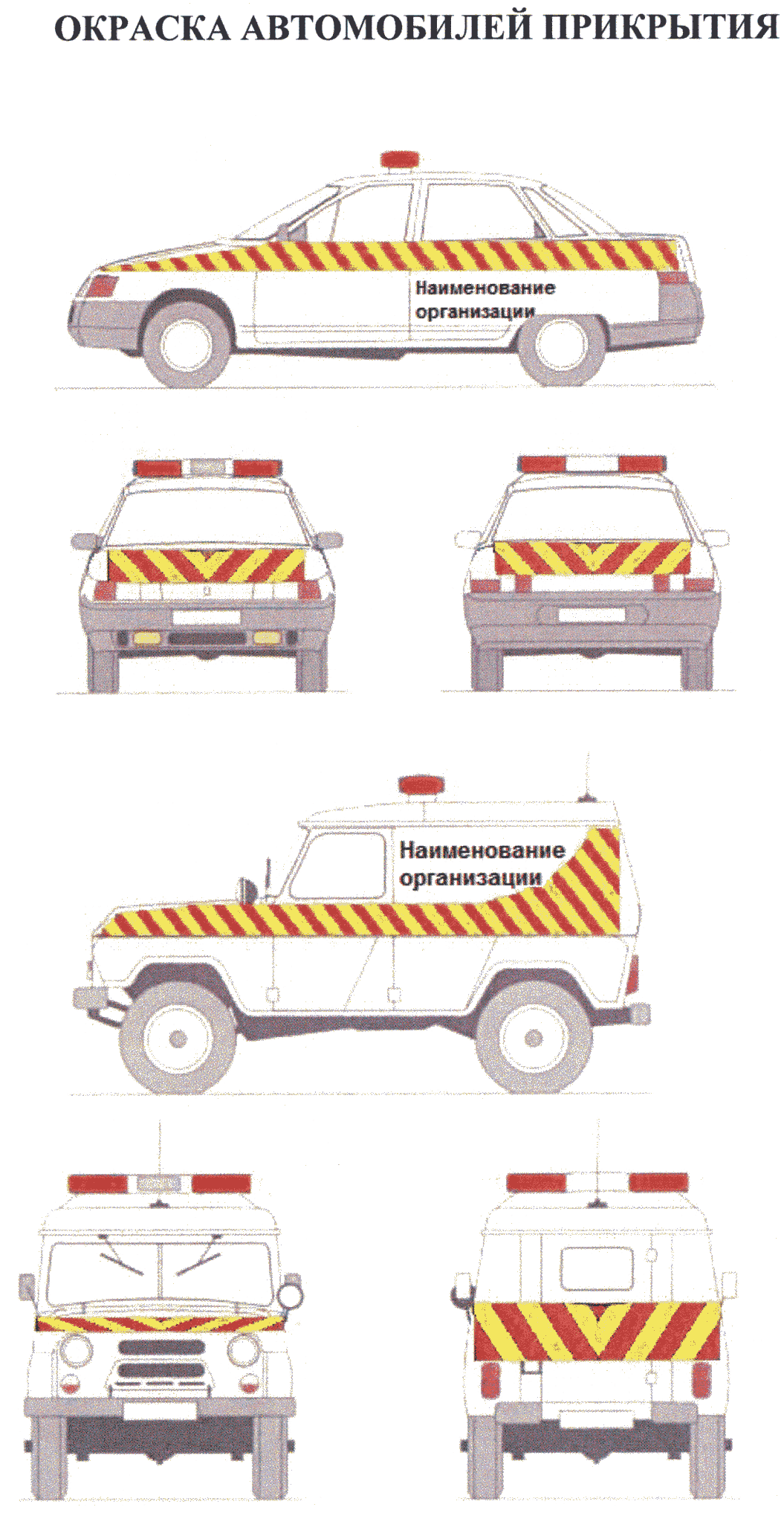 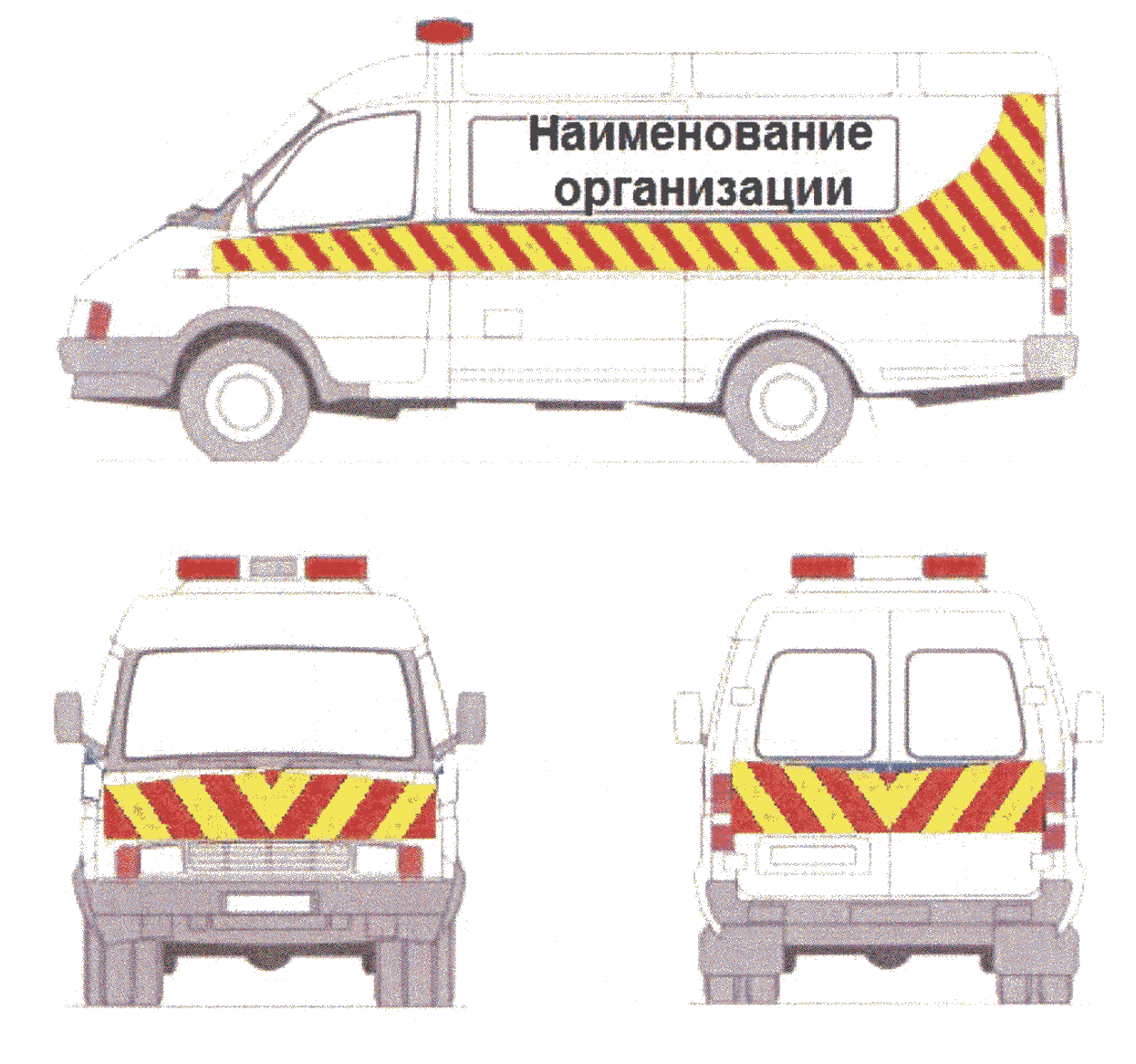 ПРИЛОЖЕНИЕ № 3
к Требованиям (пункты 8 и 10)
Рекомендуемый образецОбозначение знаками и сигналами крупногабаритного транспортного средства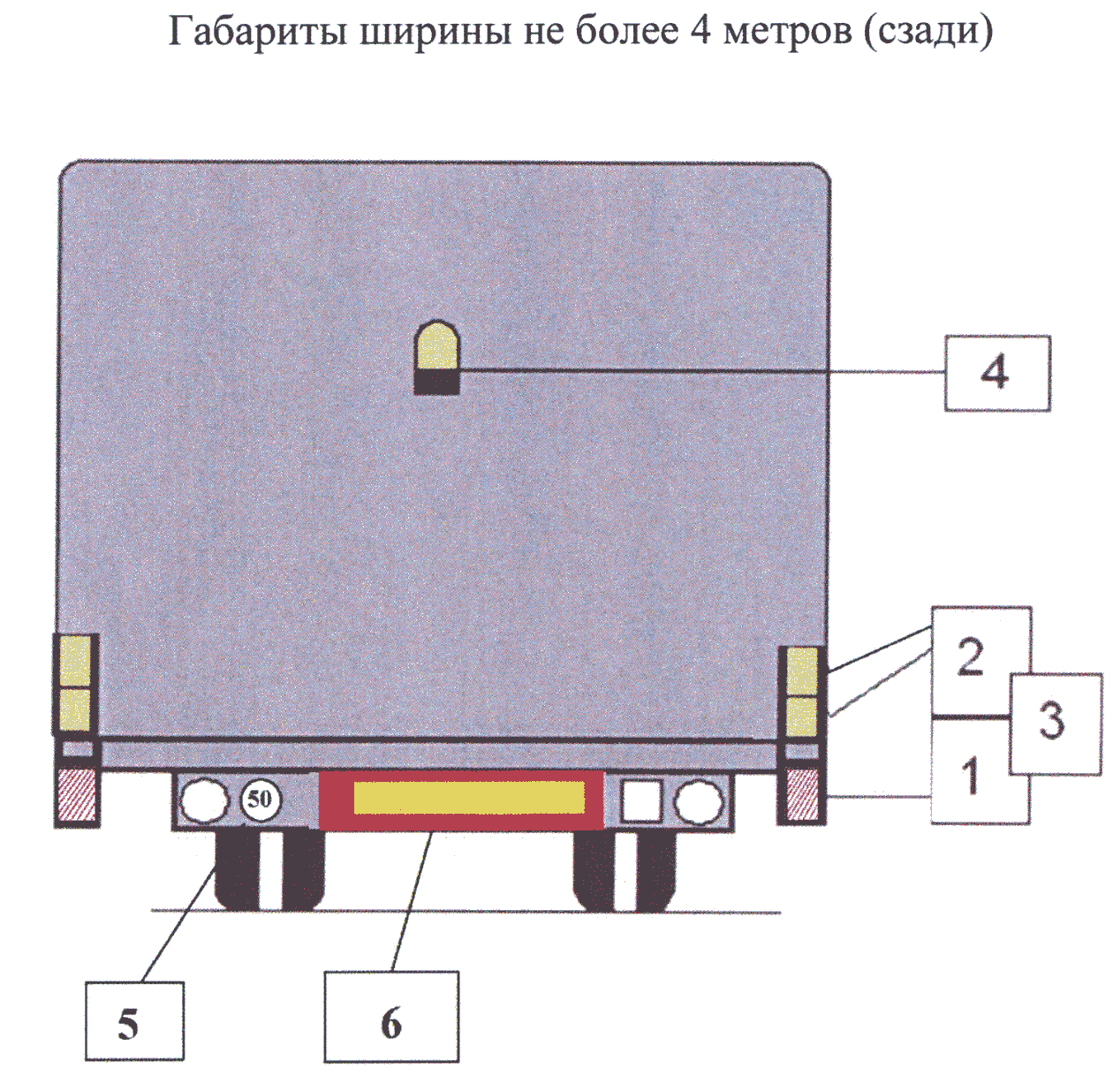 1 - знак "Крупногабаритный груз";2 - желтые или оранжевые фонари (сигналы), которые могут быть проблесковыми;3 - желтые или оранжевые фонари (сигналы) и знаки крепятся к транспортному средству или грузу при ширине более 3,5 м;4 - желтые или оранжевые проблесковые огни используются при движении транспортного средства;5 - знак "Ограничение скорости" на крупногабаритном и (или) тяжеловесном транспортном средстве со значением допустимой скорости его движения, указанной в специальном разрешении;6 - знак "Длинномерное транспортное средство" в том случае, если его длина с грузом или без него превышает 20 м, а также на автопоездах с двумя и более прицепами.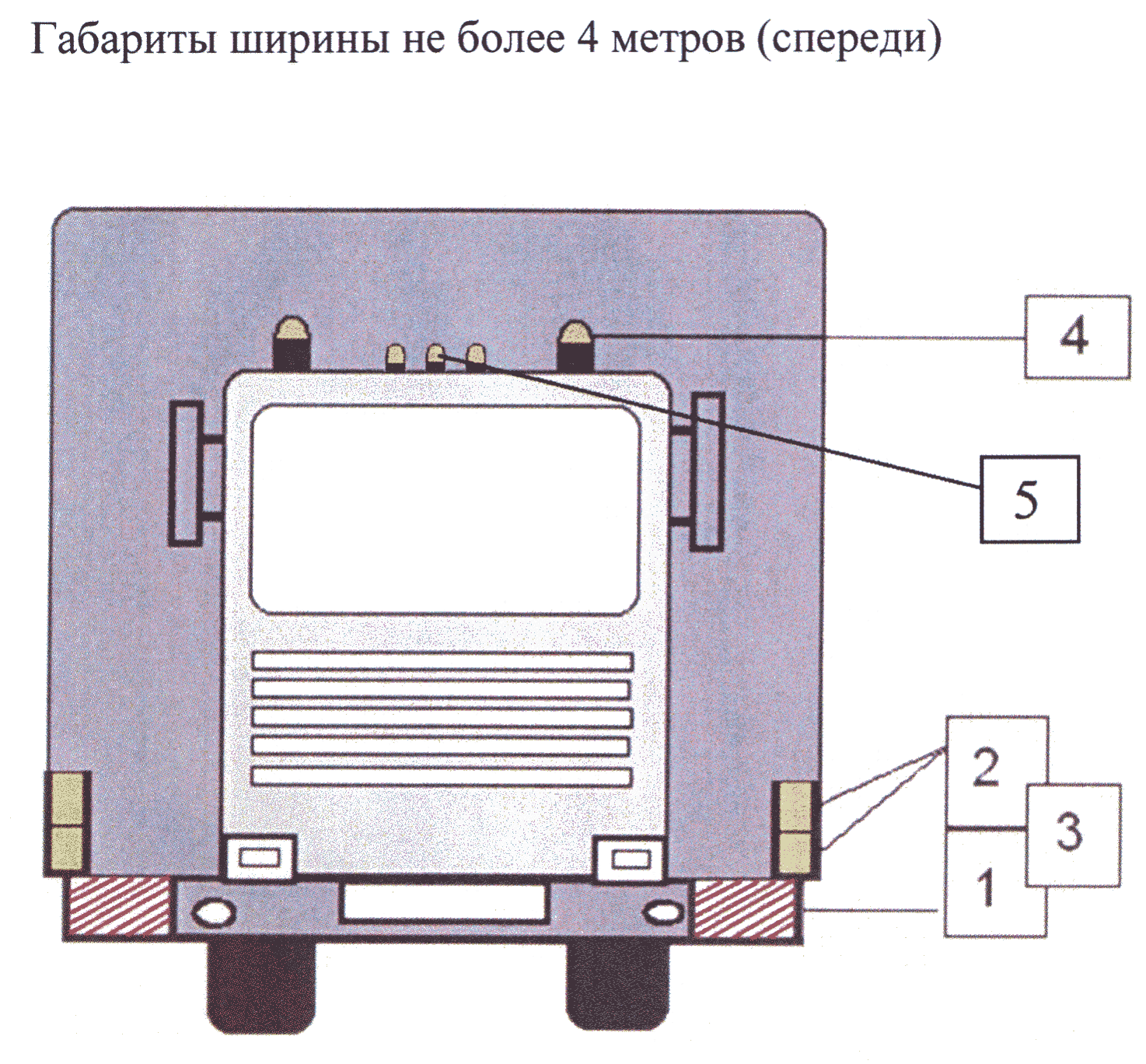 1 - знак "Крупногабаритный груз";2 - желтые или оранжевые фонари (сигналы), которые могут быть проблесковыми;3 - желтые или оранжевые фонари (сигналы) и знаки крепятся к транспортному средству или грузу при ширине более 3,5 м. При ширине груза более 3 метров, желтых или оранжевых огней должно быть по два с каждой стороны;4 - желтые или оранжевые проблесковые огни используются при движении транспортного средства;5 - опознавательный знак "Автопоезд".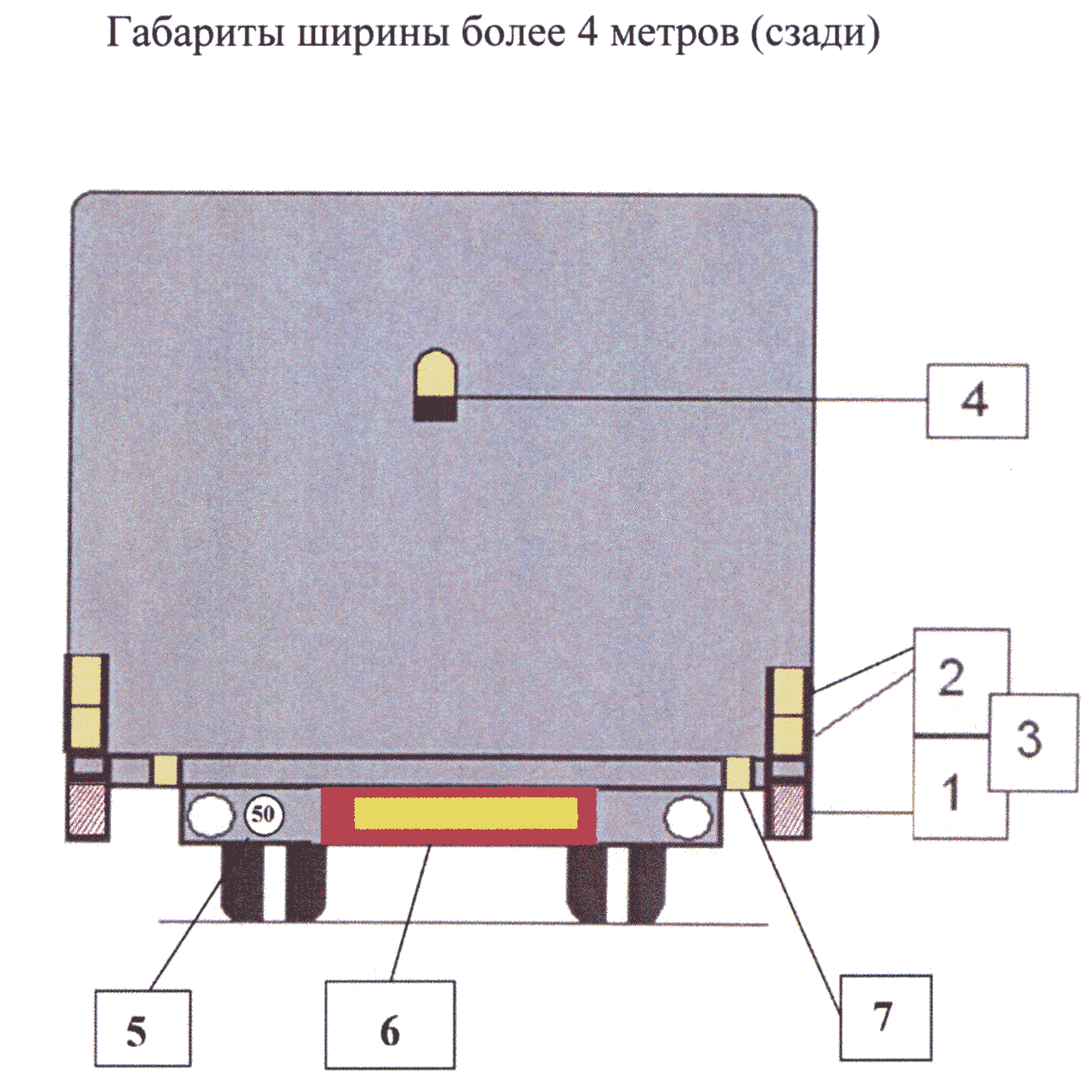 1 - знак "Крупногабаритный груз";2 - желтые или оранжевые фонари (сигналы), которые могут быть проблесковыми;3 - желтые или оранжевые фонари (сигналы) и знаки крепятся к транспортному средству или грузу при ширине более 3,5 м;4 - желтые или оранжевые проблесковые огни используются одновременно с имеющимися проблесковыми огнями, которые используются на автомобиле прикрытия;5 - знак "Ограничение скорости" на крупногабаритном и тяжеловесном транспортном средстве с указанием значения допустимой скорости его движения, записанной в разрешении на перевозку;6 - знак "Длинномерное транспортное средство" в том случае, если длина транспортного средства с грузом или без него превышает 20 м, а также на автопоезде с двумя и более прицепами;7 - желтые или оранжевые дополнительные огни, которые могут быть проблесковыми, должны быть установлены через каждый метр, когда расстояние между световыми сигналами транспортного средства и крайним опознавательным сигналом груза более метра.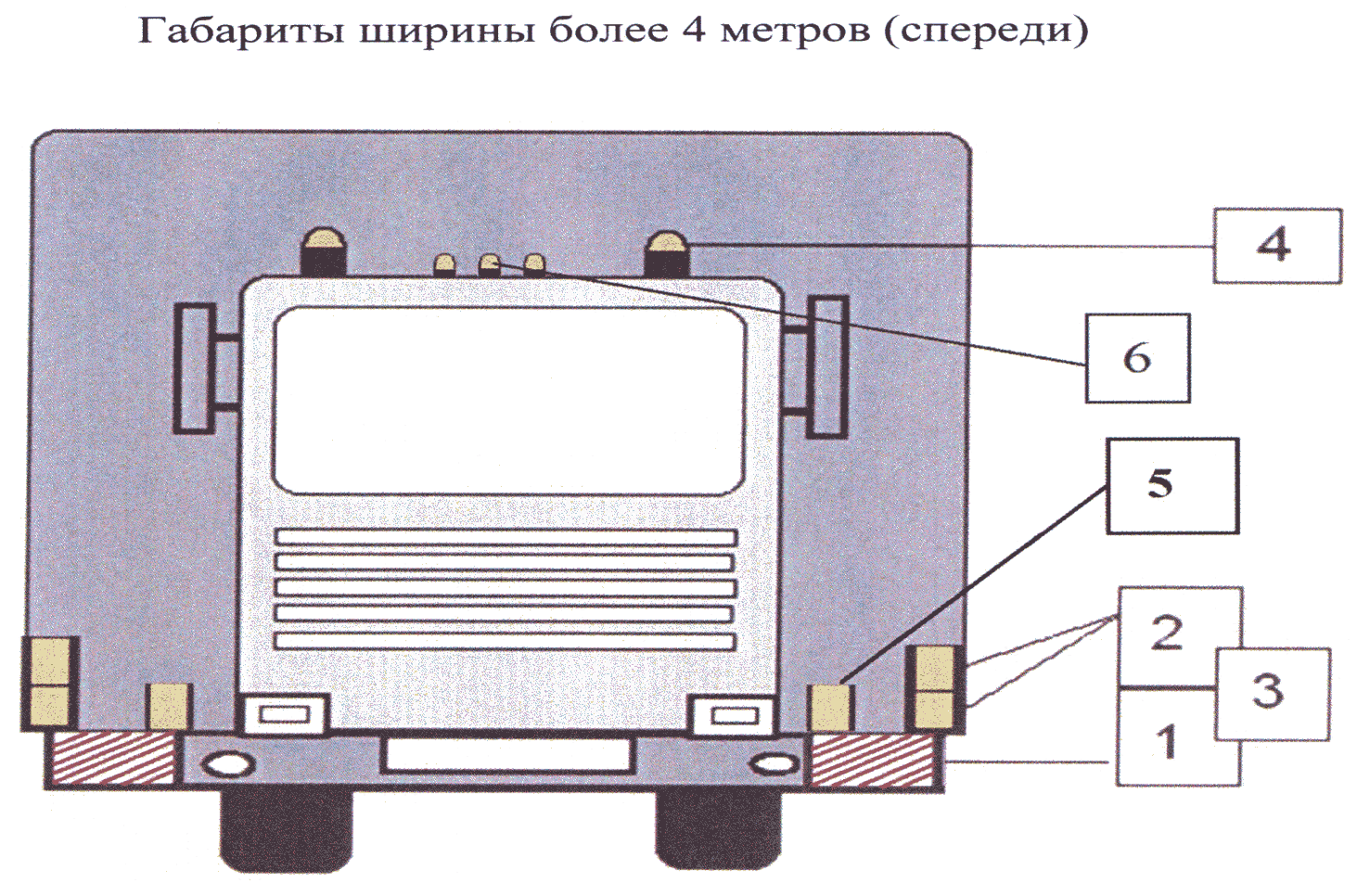 1 - знак "Крупногабаритный груз";2 - желтые или оранжевые фонари (сигналы), которые могут быть проблесковыми;3 - желтые или оранжевые фонари (сигналы) и знаки крепятся к транспортному средству или грузу. При ширине груза более 3 м желтых или оранжевых огней должно быть по два с каждой стороны;4 - желтые или оранжевые проблесковые огни используются одновременно с теми, которые есть на автомобиле прикрытия;5 - желтые или оранжевые дополнительные огни, которые могут быть проблесковыми, должны быть установлены через каждый метр, когда расстояние между световыми сигналами транспортного средства и крайним опознавательным сигналом груза более метра;6 - опознавательный знак "Автопоезд".Обзор документаУтверждены Требования к организации движения тяжеловесного и (или) крупногабаритного ТС по автодорогам. Соответствующие нормы Правил обеспечения безопасности перевозок пассажиров и грузов автотранспортом и городским наземным электротранспортом при этом признаны утратившими силу.Указываются требования к ТС, к перевозке груза, размещению и креплению груза на ТС, к автомобилям прикрытия, сопровождающим крупногабаритное ТС, к организации движения и обеспечению безопасности дорожного движения перед началом и при движении ТС.Движение ТС осуществляется при наличии специального разрешения. Технические характеристики ТС должны быть подтверждены ПТС, одобрением типа ТС и свидетельством о безопасности конструкции ТС. ТС должно быть оснащено системой автоматического (аварийного) торможения, а также должно иметь не менее двух противооткатных упоров для каждого ТС в целях дополнительной фиксации колес в случае аварийной остановки на уклоне. На ТС должны быть установлены опознавательные знаки: "автопоезд", "крупногабаритный груз", "длинномерное транспортное средство", "ограничение скорости" (в зависимости от габаритов перевозимого груза). ТС должно быть оборудовано специальными световыми огнями, проблесковыми маячками оранжевого или желтого цвета.Размещение и крепление груза на ТС должно соответствовать схеме размещения и крепления груза, разработанной его производителем или грузоотправителем, с учетом мест расположения крепежных элементов, указанных изготовителем груза.Вопросы по разделам «Особенности организации перевозок крупногабаритных и тяжеловесных грузов», «Порядок организации перевозок крупногабаритных и тяжеловесных грузов»:Назовите основные требования к транспортным средствам, перевозящим крупногабаритные тяжеловесные грузы.Какие организации выполняют сопровождение крупногабаритных тяжеловесных грузов?Назовите основные требования к автомобильным дорогам, по которым осуществляется перевозки крупногабаритных тяжеловесных грузов.Назовите перечень необходимой сопроводительной документации при перевозке грузов.Какие лица считаются ответственными при перевозке крупногабаритных тяжеловесных грузов?Какие сроки действия сопроводительной документации при перевозке грузов?МинистрМ.Ю. СоколовМероприятия по обеспечению безопасности дорожного движенияГабаритные параметры транспортного средства или транспортного средства с грузомГабаритные параметры транспортного средства или транспортного средства с грузомГабаритные параметры транспортного средства или транспортного средства с грузомГабаритные параметры транспортного средства или транспортного средства с грузомГабаритные параметры транспортного средства или транспортного средства с грузомГабаритные параметры транспортного средства или транспортного средства с грузомГабаритные параметры транспортного средства или транспортного средства с грузомГабаритные параметры транспортного средства или транспортного средства с грузомГабаритные параметры транспортного средства или транспортного средства с грузомГабаритные параметры транспортного средства или транспортного средства с грузомГабаритные параметры транспортного средства или транспортного средства с грузомГабаритные параметры транспортного средства или транспортного средства с грузомМероприятия по обеспечению безопасности дорожного движенияШиринаШиринаШиринаШиринаШиринаШиринаШиринаШиринаШиринаШиринаШиринаШиринаМероприятия по обеспечению безопасности дорожного движенияменее 3 мменее 3 мот 3 (включительно) до 3,5 м (включительно)от 3 (включительно) до 3,5 м (включительно)свыше 3,5 до 4 м (включительно)свыше 3,5 до 4 м (включительно)свыше 3,5 до 4 м (включительно)свыше 4 до 4,5 м (включительно)свыше 4 до 4,5 м (включительно)свыше 4 до 4,5 м (включительно)свыше 4,5 до 5 м (включительно)свыше 5 мМероприятия по обеспечению безопасности дорожного движенияДлинаДлинаДлинаДлинаДлинаДлинаДлинаДлинаДлинаДлинаДлинаДлинаМероприятия по обеспечению безопасности дорожного движенияОт 25 до 40 м (включительно)Свыше 40 мОт 25 до 40 м (включительно)Свыше 40 мМенее 25 мОт 25 до 40 м (включительно)Свыше 40 мМенее 25 мОт 25 до 40 м (включительно)Свыше 40 мВсе длиныВсе длиныАвтомобиль прикрытия спереди12121121122Определяется проектом организации дорожного движения (пункт 26 Требований)Автомобиль прикрытия сзади11111111111Определяется проектом организации дорожного движения (пункт 26 Требований)